Introduction1/15/2015DiGiorgioLORD OF THE FLIESWritten by: William GoldingEnduring UnderstandingPeople’s ______________________________ are often stronger than their _____________ ones in creating human societies.Defect in  ___________________ relate to defects in human nature.Novelists often use their fiction to make ______________ about their ______________ or ______________ beliefs.Theoretical frameworks offer solutions to ______________ and ____________ fiction and nonfiction works.What does it mean to be human?     Is evil an innate human quality?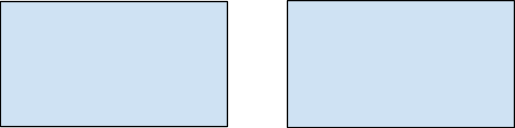 FactsMost of the characters, actions, and objects ______________ larger ideas.  Golding’s novel deals with the conflict between the _____________ mind and _______________ instinct.The novel takes place during a fictional _________________.A group of British schoolboys are flown out of their country to protect them from the horrors of war.... however, the plane crashes, killing the____________on board.The boys remain stranded on a ________________________, left to fend for themselves.The entire novel takes place on this deserted tropical island.Think about novels, short stories, news articles, TV shows, and films where people are on a tropical island. What kinds of things happen in these stories?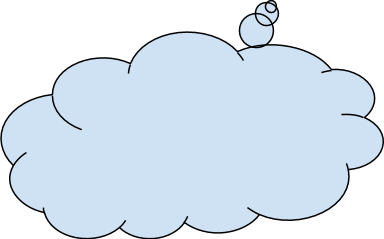 What do you know about Beelzebub?__Additional notes space:  **The theoretical framework is the structure that can hold or support a theory of a research study.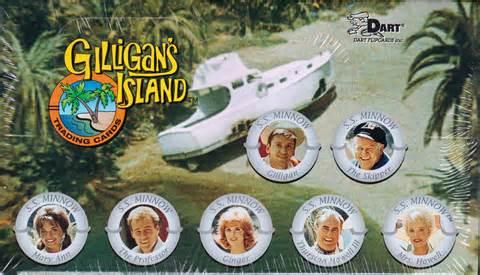 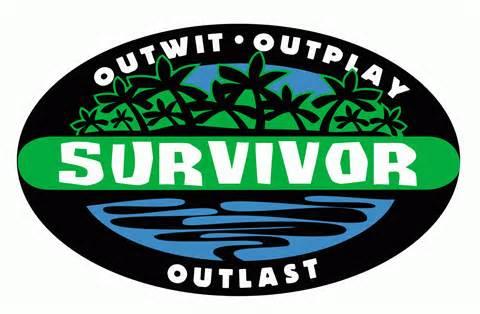 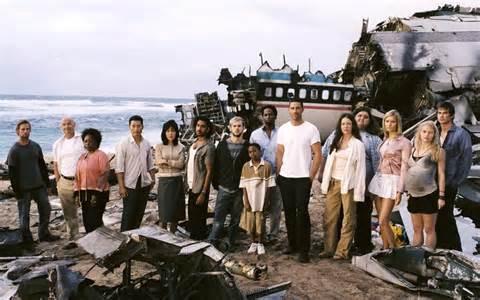 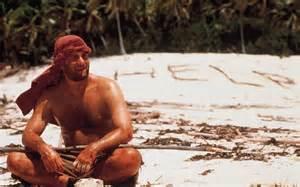 BEEZLEBUB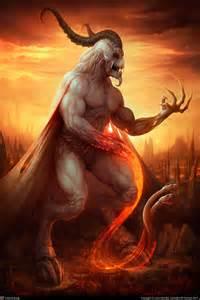 